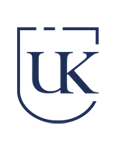    Rada Naukowa Dyscypliny Nauk o Zdrowiu		      Uniwersytet Kaliskiim. Prezydenta Stanisława WojciechowskiegoZ A W I A D O M I E N I E O PUBLICZNEJ OBRONIE ROZPRAWY DOKTORSKIEJPRZEWODNICZĄCY I RADA NAUKOWA DYSCYPLINY NAUK O ZDROWIUUNIWERSYTETU KALISKIEGOim. Prezydenta Stanisława Wojciechowskiegozawiadamiają, że w dniu 3 kwietnia 2024 r. o godz. 12.00 w trybie stacjonarnymodbędzie się publiczna obrona rozprawy doktorskiejPani Kingi Janik-KoncewiczTytuł rozprawy:Rozwój stanu zdrowia Polaków w latach 2000-2019. Rola palenia tytoniu i spożywania alkoholuPromotor: prof. dr hab. n. med. Witold A. Zatoński			 RECENZENCI: Prof. dr hab. med. Tomasz Zdrojewski- Kierownik Zakładu Prewencji i Dydaktyki Katedra Nadciśnienia Tętniczego i Diabetologii Gdański Uniwersytet Medycznydr hab. Łukasz Balwicki, prof. uczelni Zakład Zdrowia Publicznego i Medycyny Społecznej Gdański Uniwersytet Medycznyprof. dr hab. n. med. Piotr Jankowski-Katedra i Klinika Chorób Wewnętrznych i Gerontokardiologii Centrum Medyczne Kształcenia PodyplomowegoZ rozprawą doktorską można zapoznać się w Bibliotece Uniwersytetu Kaliskiego. Rozprawa doktorska, jej streszczenie oraz recenzje dostępne są na stronie: https://uniwersytetkaliski.edu.pl/wp-content/uploads/2023/04/rozprawa-doktorska-k.-janik-koncewicz.pdfObrona w trybie stacjonarnym  odbędzie się w Auli im. prof. Tadeusza Pisarskiego (budynek Collegium Medicum, ul. Kaszubska 13, Kalisz).Przewodniczący Rady Naukowej Dyscypliny Nauk o Zdrowiu          /-/  dr hab. n. med. Przemysław Biliński, prof. Uniwersytetu Kaliskiego  